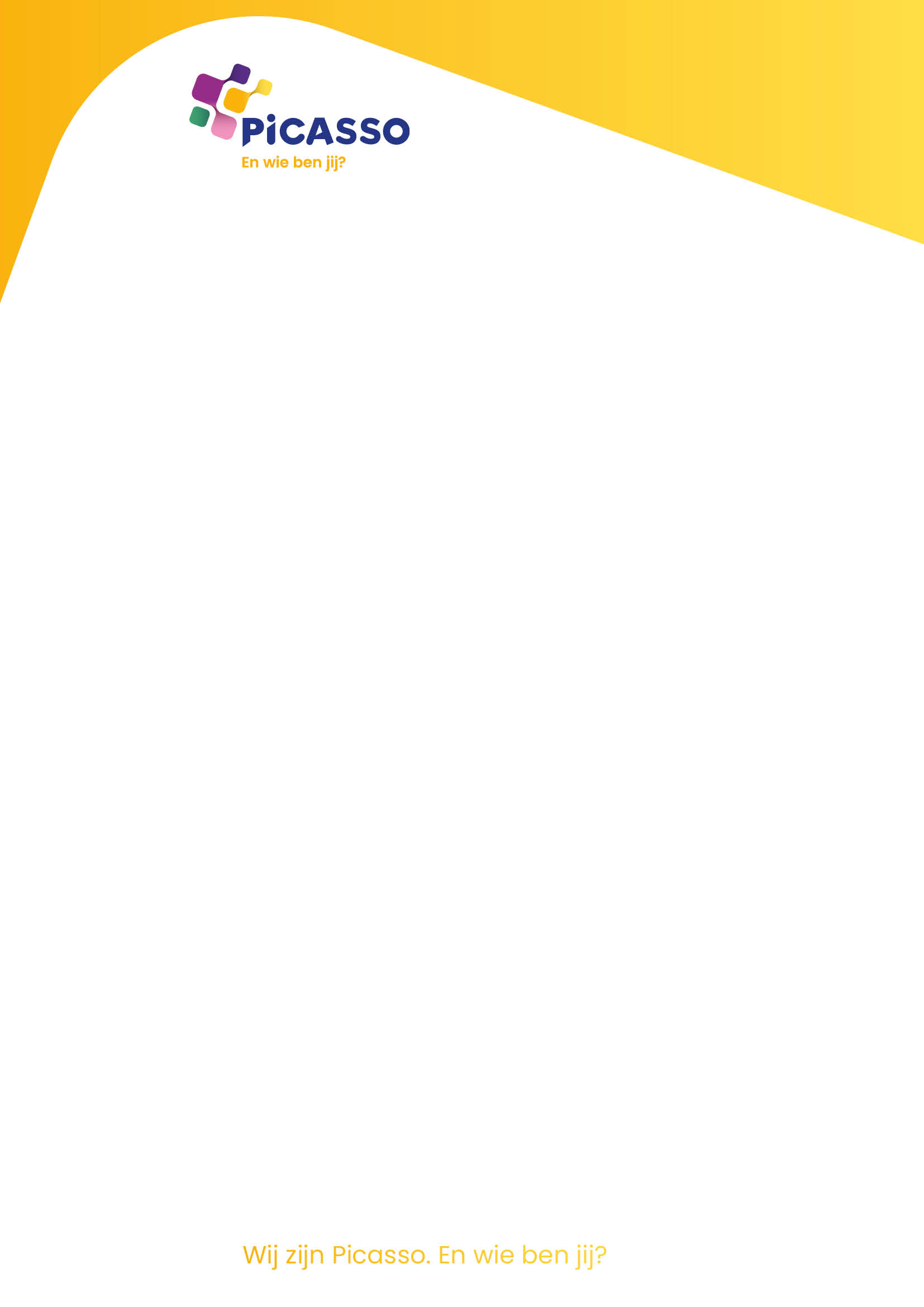 Aan de ouder(s)/verzorger(s) vanNaam leerlingStraat en huisnummerPostcode en woonplaatsDATUMBeste … ,Met vriendelijke groet,Naam FunctieBeste … ,Met vriendelijke groet,Naam FunctieXX maand 2022Beste … ,Met vriendelijke groet,Naam FunctieBeste … ,Met vriendelijke groet,Naam FunctieONDERWERPBeste … ,Met vriendelijke groet,Naam FunctieBeste … ,Met vriendelijke groet,Naam FunctieBeste … ,Met vriendelijke groet,Naam FunctieBeste … ,Met vriendelijke groet,Naam FunctieREFERENTIEBeste … ,Met vriendelijke groet,Naam FunctieBeste … ,Met vriendelijke groet,Naam FunctieBeste … ,Met vriendelijke groet,Naam FunctieBeste … ,Met vriendelijke groet,Naam FunctieAFZENDERBeste … ,Met vriendelijke groet,Naam FunctieBeste … ,Met vriendelijke groet,Naam FunctiePicasso LyceumPaletsingel 3c2718 NT Zoetermeer079 347 17 00info@picasso-lyceum.nlwww.picasso-lyceum.nlBeste … ,Met vriendelijke groet,Naam FunctieBeste … ,Met vriendelijke groet,Naam Functie